Slovenský zväz športového rybolovuSlovenský rybársky zväz – Rada, ŽilinaMsO SRZ Zvolen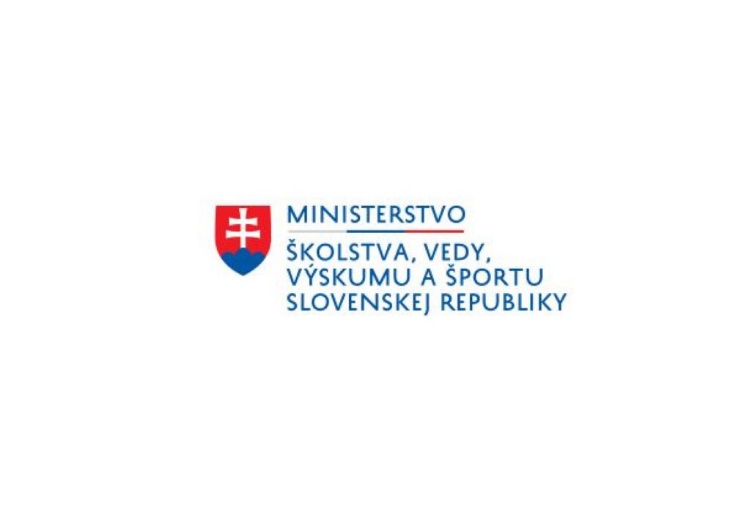 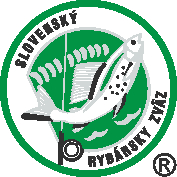 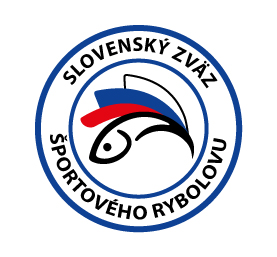 PropozícieLRU – Prívlač1 - 2.liga1, 2, 3 . dvojkolo1.01. – 2.01.2020Zvolen – rieka HronPodľa plánu športovej činnosti na rok 2020 SZŠR v spolupráci so SRZ Rada Žilina a MsO SRZ Zvolen usporiada 2. dvojkolo 1.ligy LRU – Prívlač.Účastníci pretekov:Termín konania: 	1.1. - 2.1.2020Miesto konania: 	Rieka Hron, revír 3-1080–2–1Organizačný štáb:Riaditeľ pretekov:		Milan PavlovskýGarant rady SRZ:		Jaroslav SámelaHlavný rozhodca:		Vladimír HupkaSektorový rozhodca:		Gabriela HupkováTechnický vedúci:		Ján LehockýBodovacia komisia:		Vladimír Hupka, Matej Oťahel, Lukáš KankaZdravotnícke zabezpečenie:	na tel. čísle 112Každý pretekár je povinný dodržiavať hygienické predpisy podľa aktuálneho nariadenia Úradu verejného zdravotníctva SR, ktoré budú zverejnené  pred pretekmiTechnické pokyny:Športové rybárske preteky sú usporiadané podľa zákona 216/2018 Z. z. § 20 a vykonávacej vyhlášky 381/2018 § 15.Preteká sa podľa  Predpisov SZŠR, platných súťažných pravidiel pre LRU – Prívlač a aktuálnych modifikácií pre rok 2020.Maximálna dĺžka rybárskeho prúta je 280 cm.Brodenie  je povolenéBodovanie ako na kaprových vodách:Pri ulovení hodnotených rýb:  do 11,9 cm	0,1 bodu		40-44,9 cm	4,0 + 1 bod12-14,9 cm	1,0 bodu  		45-49,9 cm	4,5 + 1 bod 15-19,9 cm	1,5 bodu		50-54,9 cm	5,0 + 1 bod
20-24,9 cm	2,0 + 0,5 bodu		55-59,9 cm	5,5 + 1 bod
25-29,9 cm	2,5 + 0,5 bodu		60-64,9 cm	6,0 + 1 bod	
30-34,9 cm	3,0 + 1 bod		65-69,9 cm	6,5 + 1 bod 35-39,9 cm	3,5 + 1 bod		analogicky pokračovať ďalej.Ostatné druhy rýb – ploska, belica, čerebľa: nad 20 cm dĺžky (vrátane)   1 bod  Poznámka: Ryba, ktorá má byť bodovaná za viac ako 0,1 bodu, musí byť vždy meraná v korýtku!Pretekárska trať: Sektory A a B: Sektory sa nachádzajú od diaľničného mosta na Banskú Štiavnicu po čerpaciu stanicu Slovnaft Zvolen-Budča. Na sektor A sa schádza z hlavnej cesty tak, ako na sektor B (odbočka na Ostrú Lúku), len sa pokračuje ďalej po dostupnej ceste. Nástupný breh je ľavý. Hĺbka toku od 0,3 – 2m, štrkové a bahnisté dno, mierne až stredne prúdivá voda. Parkovanie možné popri trati.Sektor C a D: Sektor je vytýčený od začiatku revíru (železničný most nad sútokom Hrona a Slatiny) po Červený Medokýš. Nástupný breh je ľavý. Hĺbka toku od 0,3 – 2m, štrkové a bahnisté dno, mierne až stredne prúdivá voda. Parkovanie možné popri trati.Výskyt rýb:		Všetky druhy u nás žijúcich rýb. Náhradná trať: 	Nie je určená  Brodenie:		Je možné v sektore A, B, C, D  Zraz účastníkov:	MsO Zvolen Rybársky dom, J. Švermu 40, Zvolen Časový harmonogram: Piatok 25.9.2020 18:00 - 18:15 hod. - prezentácia a kontrola preukazov. Ak sa družstvo nemôže zúčastniť prezentácie z objektívnych príčin, je povinné toto nahlásiť hlavnému rozhodcovi popr. garantovi (najneskôr do začiatku prezentácie) a ten vykoná žrebovanie za neho. Ak sa zástupca družstva neohlási v tomto termíne, nemôže družstvo nastúpiť na preteky.18:15 - 20:00 hod. -  žrebovanie 1. preteku, odovzdanie bodovacích preukazov. Sobota 26.9.2020 06:30 – 06:40 hod. -	nástup súťažiacich, otvorenie súťaže06:40 – 07:15 hod. -	kontrola účasti družstiev, súťažiacich 07:15 – 07:45 hod. -	presun pretekárov na pretekárske úseky 07:45 – 08:00 hod. -	príprava pretekárov a kontr. totožnosti rozhodcami 08:00 – 09:30 hod. -	1. pretek – 1. časť 1.kola (sektory A,B)09:30 – 10:00 hod. -	prestávka a posun pretekárov na 2. časť 1. kola 10:00 – 11:30 hod. -	1. pretek – 2. časť 1. kola (sektory A,B)11:30 – 13:30 hod. -	výmena pretekárov a rozhodcov, obed  13:30 – 14:00 hod. -	príprava pretekárov na 1. časť 2. kola 14:00 – 15:30 hod. -	1. pretek – 1. časť 2. kola (sektory C, D)15:30 – 16:00 hod. -	prestávka a posun pretekárov na 2. časť 2. kola 16:00 – 17:30 hod. -	1. pretek – 2. časť 2. kola (sektory C, D)19:00 – 20:00 hod. -	Oznámenie priebežných výsledkov, losovanie Nedeľa 27.9.2020 07:15 – 07:45 hod. -	presun pretekárov na pretekárske úseky 07:45 – 08:00 hod. -	príprava pretekárov 08:00 – 09:30 hod. -	1. pretek – 1. časť 1.kola (sektory A,B)09:30 – 10:00 hod. -	prestávka a posun pretekárov na 2. časť 1. kola 10:00 – 11:30 hod. -	1. pretek – 2. časť 1. kola (sektory A,B)11:30 – 12:00 hod. -	presun pretekárov na pretekárske úseky, 12:00 – 12:30 hod. -	príprava pretekárov a rozhodcov, 12:30 – 14:00 hod. -	2. pretek 1. časť, 2.kola,  (sektory C, D)14:00 – 14:30 hod. -	prestávka a presun pretekárov na 2. časť  2.kola, 14:30 – 16:00 hod. -	2. pretek 2 časť 2. kola,  (sektory C, D)16:00 – 17:00 hod. -	obed 17:00 hod. 		Oznámenie výsledkov súťaže a ukončenie Záverečné ustanovenia :Všetci pretekári musia mať platné registračné preukazy športovca SZŠR, preukazy člena SRZ a povolenie na rybolov. Vedúci družstva musí na požiadanie rozhodcu predložiť platnú súpisku družstva.Preteká sa za každého počasia. V prípade búrky budú preteky prerušené a bude sa postupovať podľa platných súťažných pravidiel.Každý pretekár preteká na vlastnú zodpovednosť a riziko.Tréning na pretekárskej trati nie je možný 14 dní pred pretekom.Ubytovanie: každý účastník si zabezpečuje individuálne. Ak by sa zmenila situácia a bolo by možné využiť ubytovanie na internáte TU ako po iné roky, tak budeme informovať.Strava: je potrebné nahlásiť v piatok na žrebovaní.Občerstvenie bude zabezpečené v sobotu aj v nedeľu v reštaurácii Stráže.Informácie o pretekoch:	Ján Lehocký	tel.: 0917 715 874Na zabezpečenie týchto pretekov bol použitý príspevok uznanému športu z Ministerstva školstva, vedy výskumu a športu Slovenskej republiky.Propozície kontroloval predseda ŠO LRU- prívlač.Organizačný štáb Vám želá veľa úspechov pri pretekoch!1. ligaMsO, MO SRZ1.Dubnica nad Váhom2.Humenné A3.Levice4.Trenčín B5.Kysucké Nové Mesto - Kysuca A6.Bratislava I.7.Partizánske8.Trnava A9.Trenčín A10.Želiezovce11.Zvolen12.Námestovo